СПЕЦИЈАЛНА БОЛНИЦА ЗА НЕУРОЛОШКАОБОЉЕЊА И ПОСТТРАУМАТСКА СТАЊА„ДР БОРИВОЈЕ ГЊАТИЋ“СТАРИ СЛАНКАМЕНКОМИСИЈA ЗА ЈАВНУ НАБАВКУБрој: 05-574/2017Датум:  01.12.2017. годинеНа основу члана 63. став 3. Закона о јавним набавкама (''Службени гласник РС'', број 124/2012, 14/2015 и 68/2015), захтевa заинтересованог лица за додатним информацијама и појашњењем Конкурсне документације за ЈНМВ добара – Електрична енергија,  дел.  бр.  05-572/2017 дана 30.11.2017. године,  Комисија за јавну набавку  даје О Д Г О В О Рса додатним појашњењем Конкурсне документације(ЈНМВ број 1/2017)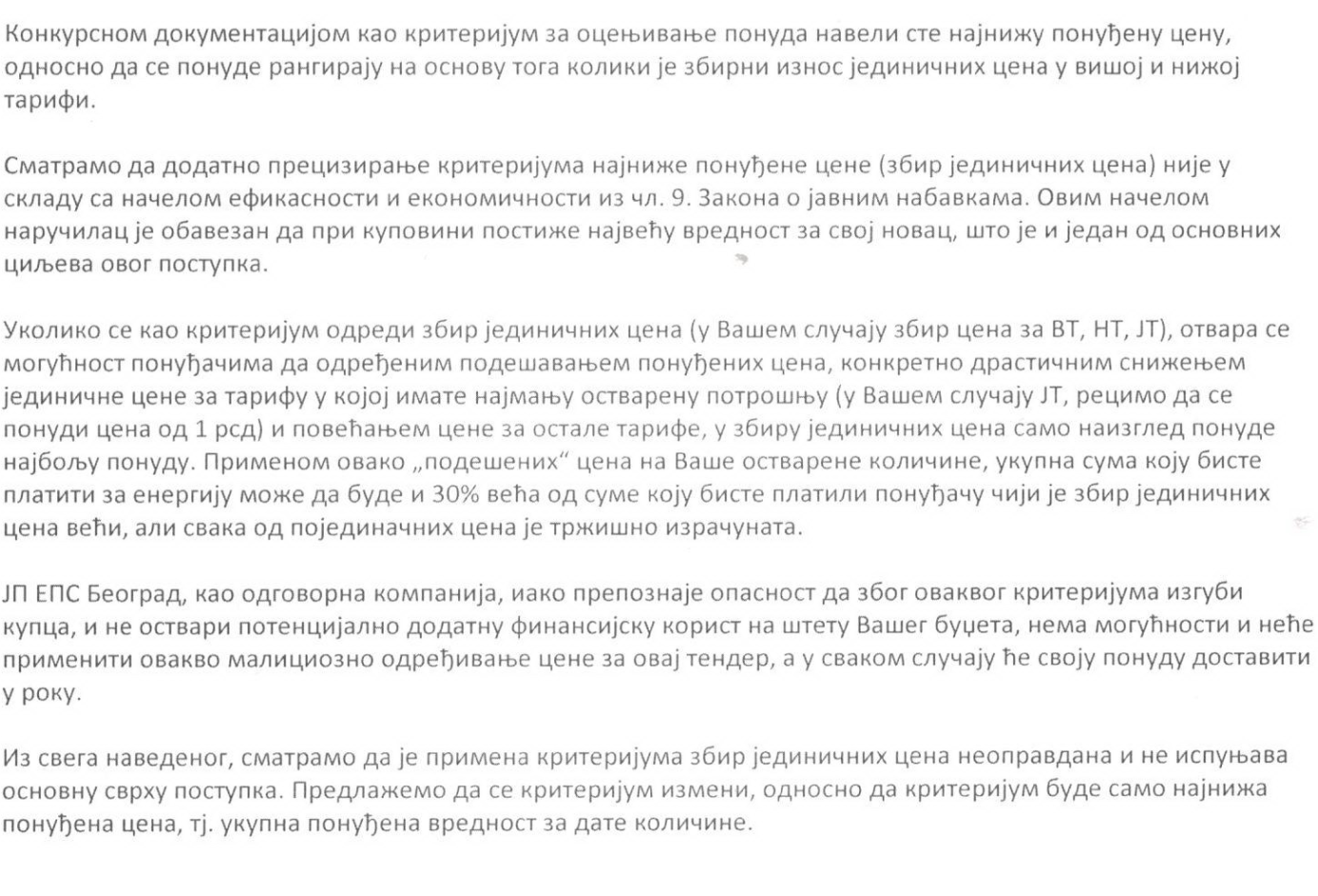 Одговор: У  Oбразцу   Понуде  на страни  28  Конкурсне документације испод табеларног приказа оквирних количина електричне енергије наведено је:„Укупна збирна  цена за оквирне количине  без ПДВ-а ______________________ динара.     Укупна збирна  цена за оквирне количине  са ПДВ-ом ______________________ динара.“     Упоређивање понуда ће се и вршити на основу укупне понуђене збирне цене за понуђене количине а не по основу збира јединичних цена по КW.